 编号：申请人签名：                               日期：      年   月   日山东体育学院学生出国（境）学习计划书注：内容勿空洞，宜具体、精简。山东体育学院学生出国（境）承诺书本人已经仔细阅读并充分理解学校相关规定，我将严格遵从学校规定，并承诺：    1.出境期间，保证不从事有损祖国利益和国家安全的活动，维护学校声誉; 遵守中华人民共和国法律法规的同时遵守所在国（地区）的法律法规，与当地人民友好交往；保证维护学校利益，促进合作。2.保证完成交流项目所规定的学习或实习计划，并保证按期回校继续学习。未经学校同意，不更改原定的出国（境）计划。保证项目期限内未经学校同意不擅自回国（境）。3.抵达目的地国家（地区）后，保证及时向学校报告抵达信息，并保持与学校联系。4.如确因本人原因造成与对方学校的严重冲突，同意停止在外的学习，接受学校的相应处分。5.严格按指定日期出入境，不延期滞留，本人承担因延期滞留而带来的一切后果。6.保证期满回来后按时回学校报到，并向学校提交在外期间书面总结。7.本人申请参加合作办学项目将按规定缴纳学费及相关费用。如违反规定或逾期不归，本人将向学校缴纳违约金5万元，如本人拒绝缴纳违约金，学校有权利要求担保人承担违约金的缴纳责任。8.因交流学习发生的所有费用自理。9.本人接受学校告知出国(境)后,按照签证申请规定及时办理相关保险，在外期间个人安全等一切由本人负责。承诺人身份证号：  学号：承诺人签名:              （手印）               年   月    日    承诺人（手印）              山东体育学院            担保人（手印）            山东体育学院学生公派出国（境）承诺书担保人声明本人          （姓名），系                         （工作单位），                                                                                                                          （职务或职称），与承诺人的关系是：                 。我愿意为                                                     担保，如承诺人不能履行上述承诺我愿以5万元承担相应责任。担保人身份证号：                                担保人签名：             （手印）二级学院审核人签名（盖章）：                                               年     月       日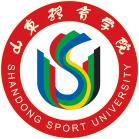 山东体育学院学生出国（境）申请表学生姓名学生姓名性别性别健康状况健康状况健康状况照片姓名全拼姓名全拼学 号学 号照片身份证号身份证号出生日期出生日期年   月   日年   月   日年   月   日年   月   日照片所属学院/专业/年级所属学院/专业/年级护照号护照号照片家庭住址家庭住址民 族民 族照片家庭住址家庭住址政治面貌政治面貌籍  贯籍  贯出生地出生地所赴国家所赴国家所赴学校及项目名称所赴学校及项目名称电子邮箱电子邮箱手  机手  机外语水平外语水平语种：          □熟练　□一般　□可以交流　□无法交流　□已具备出国语言考试成绩，类型：            成绩：语种：          □熟练　□一般　□可以交流　□无法交流　□已具备出国语言考试成绩，类型：            成绩：语种：          □熟练　□一般　□可以交流　□无法交流　□已具备出国语言考试成绩，类型：            成绩：语种：          □熟练　□一般　□可以交流　□无法交流　□已具备出国语言考试成绩，类型：            成绩：语种：          □熟练　□一般　□可以交流　□无法交流　□已具备出国语言考试成绩，类型：            成绩：语种：          □熟练　□一般　□可以交流　□无法交流　□已具备出国语言考试成绩，类型：            成绩：语种：          □熟练　□一般　□可以交流　□无法交流　□已具备出国语言考试成绩，类型：            成绩：语种：          □熟练　□一般　□可以交流　□无法交流　□已具备出国语言考试成绩，类型：            成绩：语种：          □熟练　□一般　□可以交流　□无法交流　□已具备出国语言考试成绩，类型：            成绩：语种：          □熟练　□一般　□可以交流　□无法交流　□已具备出国语言考试成绩，类型：            成绩：语种：          □熟练　□一般　□可以交流　□无法交流　□已具备出国语言考试成绩，类型：            成绩：语种：          □熟练　□一般　□可以交流　□无法交流　□已具备出国语言考试成绩，类型：            成绩：语种：          □熟练　□一般　□可以交流　□无法交流　□已具备出国语言考试成绩，类型：            成绩：学费承担：  □自理   □免学费  □其他（说明：                          ）学费承担：  □自理   □免学费  □其他（说明：                          ）学费承担：  □自理   □免学费  □其他（说明：                          ）学费承担：  □自理   □免学费  □其他（说明：                          ）学费承担：  □自理   □免学费  □其他（说明：                          ）学费承担：  □自理   □免学费  □其他（说明：                          ）学费承担：  □自理   □免学费  □其他（说明：                          ）学费承担：  □自理   □免学费  □其他（说明：                          ）学费承担：  □自理   □免学费  □其他（说明：                          ）学费承担：  □自理   □免学费  □其他（说明：                          ）学费承担：  □自理   □免学费  □其他（说明：                          ）学费承担：  □自理   □免学费  □其他（说明：                          ）学费承担：  □自理   □免学费  □其他（说明：                          ）学费承担：  □自理   □免学费  □其他（说明：                          ）学费承担：  □自理   □免学费  □其他（说明：                          ）家庭成员姓 名姓 名关系出生年月出生年月出生年月学历学历联系电话联系电话联系电话工作单位工作单位工作单位家庭成员家庭成员家庭成员申请人理由（请附单独出国留学申请书及学习计划与此表格后）：         学生本人签名：（需按手印）            日期：申请人理由（请附单独出国留学申请书及学习计划与此表格后）：         学生本人签名：（需按手印）            日期：申请人理由（请附单独出国留学申请书及学习计划与此表格后）：         学生本人签名：（需按手印）            日期：申请人理由（请附单独出国留学申请书及学习计划与此表格后）：         学生本人签名：（需按手印）            日期：申请人理由（请附单独出国留学申请书及学习计划与此表格后）：         学生本人签名：（需按手印）            日期：申请人理由（请附单独出国留学申请书及学习计划与此表格后）：         学生本人签名：（需按手印）            日期：申请人理由（请附单独出国留学申请书及学习计划与此表格后）：         学生本人签名：（需按手印）            日期：申请人理由（请附单独出国留学申请书及学习计划与此表格后）：         学生本人签名：（需按手印）            日期：申请人理由（请附单独出国留学申请书及学习计划与此表格后）：         学生本人签名：（需按手印）            日期：申请人理由（请附单独出国留学申请书及学习计划与此表格后）：         学生本人签名：（需按手印）            日期：申请人理由（请附单独出国留学申请书及学习计划与此表格后）：         学生本人签名：（需按手印）            日期：申请人理由（请附单独出国留学申请书及学习计划与此表格后）：         学生本人签名：（需按手印）            日期：申请人理由（请附单独出国留学申请书及学习计划与此表格后）：         学生本人签名：（需按手印）            日期：申请人理由（请附单独出国留学申请书及学习计划与此表格后）：         学生本人签名：（需按手印）            日期：申请人理由（请附单独出国留学申请书及学习计划与此表格后）：         学生本人签名：（需按手印）            日期：家长意见:家长签字：身份证号：                    年   月   日家长意见:家长签字：身份证号：                    年   月   日家长意见:家长签字：身份证号：                    年   月   日家长意见:家长签字：身份证号：                    年   月   日家长意见:家长签字：身份证号：                    年   月   日家长意见:家长签字：身份证号：                    年   月   日家长意见:家长签字：身份证号：                    年   月   日家长意见:家长签字：身份证号：                    年   月   日家长意见:家长签字：身份证号：                    年   月   日学院意见（盖章）:院长签字：       年  月  日学院意见（盖章）:院长签字：       年  月  日学院意见（盖章）:院长签字：       年  月  日学院意见（盖章）:院长签字：       年  月  日学院意见（盖章）:院长签字：       年  月  日学院意见（盖章）:院长签字：       年  月  日学生处意见（盖章）：负责人签字:         年  月 日学生处意见（盖章）：负责人签字:         年  月 日学生处意见（盖章）：负责人签字:         年  月 日学生处意见（盖章）：负责人签字:         年  月 日学生处意见（盖章）：负责人签字:         年  月 日教务处意见（盖章）： 负责人签字:         年  月  日   教务处意见（盖章）： 负责人签字:         年  月  日   教务处意见（盖章）： 负责人签字:         年  月  日   教务处意见（盖章）： 负责人签字:         年  月  日   教务处意见（盖章）： 负责人签字:         年  月  日   教务处意见（盖章）： 负责人签字:         年  月  日   学校意见（盖章）：分管外事校领导签字:          年  月  日学校意见（盖章）：分管外事校领导签字:          年  月  日学校意见（盖章）：分管外事校领导签字:          年  月  日学校意见（盖章）：分管外事校领导签字:          年  月  日姓  名性  别出生日期学  院专  业年  级申请学校申请专业英语水平其他外语水平邮  箱手机号码自我介绍书（从学业基础和国际交流能力方面）自我介绍书（从学业基础和国际交流能力方面）自我介绍书（从学业基础和国际交流能力方面）自我介绍书（从学业基础和国际交流能力方面）自我介绍书（从学业基础和国际交流能力方面）自我介绍书（从学业基础和国际交流能力方面）学习计划书（研习方式和目标描述）学习计划书（研习方式和目标描述）学习计划书（研习方式和目标描述）学习计划书（研习方式和目标描述）学习计划书（研习方式和目标描述）学习计划书（研习方式和目标描述）（注：请将计划选择的课程列出）（注：请将计划选择的课程列出）（注：请将计划选择的课程列出）（注：请将计划选择的课程列出）（注：请将计划选择的课程列出）（注：请将计划选择的课程列出）